TERMO DE COMPROMISSO DE GUARDA DE SALVADOSNº do Sinistro: 	 Nome  do Segurado:  	Bem (s) Sinistrado (s):Local onde se encontra o Salvado:  Data de entrada na Concessionária/Oficina: 	/_ 	/ 	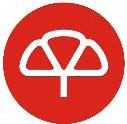 Outrossim, declaro(amos) que estou(amos) ciente(s) da minha(nossa) exclusiva responsabilidade de guarda e proteção do(s) bem(ns), que ficará(ão) à disposição da Mapfre Seguros Gerais S/A até a conclusão do processo de indenização e venda dos salvados.Declaro(amos), ainda, estar ciente(s) e de acordo com eventuais visitas de peritos e potenciais compradores para avaliação do(s) bem(ns), independente do meu (nosso) interesse em permanecer com o(s) mesmo(s).Registro a devida concordância da perda direito à participação na venda do salvado, caso o valor de mercado do(s) bem(ns) sinistrado (s) seja superior ao valor da importância segurada.Local e data:Segurado ou Representante:CPF:UGE-007 02/2006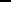 ----